The Five Critical Functions of Leadership Making Things Happen'Leadership is not necessarily a title or a powerful position; it is a process, it is relational, it is making something happen, it is leaving a mark.’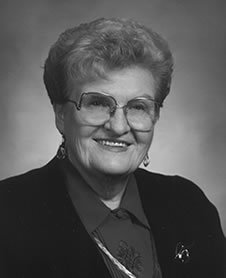            -Larraine Matusak   ‘A leader’s task is to open doors and windows.’                     -John W. Gardiner  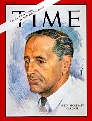 Creating Vision and InspirationIf any one idea about leadership has inspired organisations and communities for thousands of years, it is the capacity to hold a shared picture of the future we seek to create’                              -Peter Senge             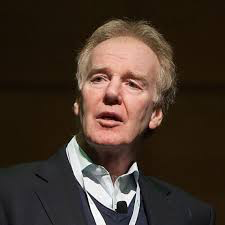 ‘If your actions inspire others to dream more, learn more and become more, you are a leader.’                 -John Quincey Adams  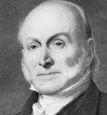 ‘Leadership is that special quality which enables people to stand up and pull the rest of us over the horizon  -John W. Gardiner                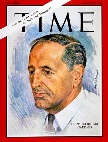 3. Facilitating Collaboration  ‘I can’t save the world on my own…it will take at least three of us.’Bill Mollison       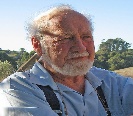 ‘If you want to go faster, go alone. If you want to go further, go together.’African ProverbInstilling a positive Mindset‘The first duty of a leader is to instill optimism.’Field Marshall Bernard Montgomery      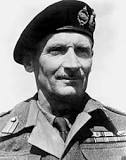 ‘A leader is a merchant of hope’Napoleon      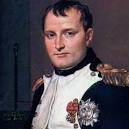 ‘You can’t move your town to a different location, you can move your town’s attitude in a different direction’              -Heartland Center for Leadership Development5. Fostering Leadership‘A leader creates leaders who creates leaders.’Carol McCall  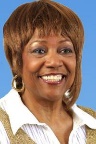 ‘Leaders don’t create followers – they create more leaders’Tom Peters         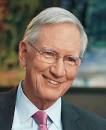 